* – 1) дані підрозділи вносяться до силабусу в разі, якщо практичні та (або) лабораторні заняття проводить інший викладач, котрий не є автором курсу та лектором; 2) припустимо змінювати назву підрозділу на «Викладач лабораторних та практичних занять:», якщо лабораторні та практичні заняття проводить один викладач, котрий не є автором курсу та лектором.Анотація навчального курсуМета курсу (набуті компетентності)В наслідок вивчення даного навчального курсу здобувач вищої освіти набуде наступних компетентностей:1. Здатність оперувати категоріально-понятійним апаратом психології.2. Здатність до ретроспективного аналізу вітчизняного та зарубіжного досвіду розуміння природи виникнення, функціонування та розвитку психічних явищ.3. Здатність до розуміння природи поведінки, діяльності та вчинків.4. Здатність самостійно збирати та критично опрацьовувати, аналізувати та узагальнювати психологічну інформацію з різних джерел.5. Здатність до особистісного та професійного самовдосконалення, навчання та саморозвитку.6. Здатність ефективно використовувати основні теоретичні конструкти психології травматичних ситуацій, що надасть змогу професійно консультувати і надавати психологічну допомогу особам, що пережили травмуючі події.Структура курсуРекомендована література:Антонюк-Щеглова І. А. Особливості реакції серцево-судинної системи при дозованому психоемоційному стресорному навантаженні у здорових і хворих на ІХС похилого віку і шляхи її корекції : автореф. дис. канд. мед. наук: 14.01.02 / Антонюк-Щеглова Іванна Анатоліївна; Інст. геронтології АМНУ. – К., 1998.– 32с.Бандура А. Самоактуалізація як механізм формування інтегрованого стилю життя особистості / А. Бандура // Кроки до компетентності та інтеграції в суспільство: науково-методичний збірник. – К. : Контекст, 2000. – С. 236-238.. Губко А Т. Проблема типа нервной системы. Научное исследование / А. Т. Губко. – К. : Свитогляд, 2008. 299 с.Корольчук В. М. Психологія стресостійкості особистості : автореф. дис. д-ра психол. наук : 19.00.01 / Корольчук Валентина Миколаївна; Ін-т психології ім. Г.С. Костюка АПН України. – К., 2009. – 40 с.Максименко С. Д. Теоретичні засади психології особистості: генеза нужди / С. Д. Максименко // Наукові записки Ін-ту психології ім. Г. С. Костюка АПН України : у 5-ти т. – Т. 1. – Вип. 26 / [за ред. С. Д. Максименка]. – К., 2005. – С. 3–18.Максименко С. Д. Технологія спілкування (комунікативна компетентність учителя: сутність і шляхи формування) / С. Д. Максименко, М. М. Заброцький. – К. : Главник, 2005. – 112 с.Психологія особистості: Словник –довідник/За редакцією П.П. Горностая, Т.М. Титаренко.-К.: Рута, 2001.-320с.-Бібліогр.: с. 263-293.Фон Шліппе А. Системна психотерапія та консультування / А. фон Шліппе, Й. Швайцер; [пер. з німецького]. – Львів : ВНТЛ. – Класика, 2004. – 320 с.Психологічна допомога постраждалим внаслідок кризових травматичних подій5 методичний посібник / З. Г. Кісарчук, Я. М. Омельченко, Г. П. Лазос, Л. І. Литвиненко… Царенко Л. Г.; за ред. З. Г. Кісарчук. – К. : ТОВ “Видавництво “Логос”. – 207 с.Керiвництво МПК з психiчного здоров’я та психосоцiальної пiдтримки в умовах надзвичайної ситуацiї. / КИЇВ Університетське видавництво ПУЛЬСАРИ 2017. Перекладено Міжнародним медичним корпусом в Україні за виданням: IASC Guidelines on Mental Health and Psychosocial Support in Emergency Settings: Checklist for Field Use.Дослідження поширеності насильства щодо дівчат та жінок / Інна Волосевич старший дослідник Відділу досліджень ринків послуг GfK Ukraine, Таміла Коноплицька дослідник Відділу досліджень ринків послуг GfK Ukraine, Тетяна Костюченко дослідник Відділу досліджень ринків послуг GfK Ukraine, Даріна Міханчук дослідник Відділу досліджень ринків послуг GfK Ukraine,  Тамара Марценюк к.соц.наук, доцентка, зовнішня консультантка. Київ. 2014. 57с.Кокун О.М., Пішко І.О., Лозінська Н.С., Копаниця О.В., Малхазов О.Р. Збірник методик для діагностики психологічної готовності військовослужбовців військової служби за контрактом до діяльності у складі миротворчих підрозділів: Методичний посібник. – К.: НДЦ ГП ЗСУ, 2011. – 281 с.Протидія булінгу в закладі освіти: системний підхід. Методичний посібник. / Андрєєнкова В.Л., Мельничук В.О., Калашник О.А. – К.: ТОВ «Агентство «Україна», 2019. – 132 с.Федоренко Р. П. Психологія суїциду [Текст] : навч. посіб. / Раїса Петрівна Федоренко. – Луцьк : ВНУ ім. Лесі Українки, 2011. – 260 с. (Посібники та підручники ВНУ ім. Лесі Українки).РОМАНИШИН А.М. Первинна психологічна допомога і реабілітація в бойових умовах / А.М. РОМАНИШИН, О.В. БОЙКО. Київ. 2014. 121с.Богданова О.В. Релігія та цінності українців / Олена Богданова, Юлія Сахно, Володимир Купріянов. – К.: Київський міжнародний інститут соціології, Центр «Соціальні індикатори», 2009. – 96 с.Богданова О. В. Рівень та специфіка релігійності європейських суспільств: чи все ще має шанси на справдження теорія секуляризації? // Вісник Національного технічного університету України «Київський політехнічний інститут». Політологія. Соціологія. Право: Зб. наук. праць. – Київ: ІВЦ «Політехніка», – 2014. – № 1 (21). – С. 31-47.Еспозіто Дж. Ісламська загроза. Міф чи реальність? / Пер. з англ. І. Садовського. – Львів: Кальварія, 2004. – 333 с.Осьодло В. І. Посттравматичне зростання особистості учасників бойових дій: сучасний стан та перспективи / В. І. Осьодло, Д. С. Зубовський // Укр. психол. журн. – 2017. – 1(3). – С. 63–79. Tedeschi R. G. Posttraumatic Growth: conceptual foundations and empirical evidence / R. G. Tedeschi, L. G. Calhoun // Psychological Inquairy. – 2004. – 15 (1). – 1–18. Weiss T. Posttraumatic Growth and Culturally Competent Practice. Lessons Learned from Around the Globe Wiley, Hoboken, NJ. / T. Weiss, R. Berger. – 2010. – Р. 73–85.Zeig J. K. Experiencing Erickson. An Introduction to the Man and His Work / J. K. Zeig. – Routledge; New York, 1986.Bandler R. ReFraming: Neurolinguistic Programming and the Transformation of Meaning / R. Bandler, J. Grinder. – Real People Press U.S., 1983.Affleck G. Constructing Benefits from Adversity: Adaptation Significance and Dispostional 5. Underpinnings / G. Affleck, H. Tennen // Journal of Personality. – (1996). – 64, 899-922. doi: 10.1111/j.1467- 6494.1996.tb00948.xPark C. L. Assessment and prediction of stress-related growth / C. L. Park, L. H. Cohen, R. L. Murch // Journal of Personality. – 1996. – 64(1), 71-105. doi:10.1111/j.1467-6494.1996.tb00815.x 8. O'LearyV. Resilience and thriving in response to challenge: An opportunity for a paradigm shift in women's health / V. O'Leary, J. R. Ickovics // Women's Health: Research on Gender, Behavior and Policy. – 1995. – 1. – Р. 121–142. Тохтамиш О. М. Стратегія фокусування на вирішенні в консультативній соціальній роботі / О. М. Тохтамиш // Вісн. Київ. нац. ун-ту імені Тараса Шевченка. Соціальна робота. – 2017. – 2(2). – С. 19–25.Prati G. Optimism, Social Support, and Coping Strategies As Factors Contributing to Posttraumatic Growth: A Meta-Analysis / G. Prati, L. Pietrantoni // Journal of Loss and Trauma. – 2009. – 14(5). – Р. 364–388. doi:10.1080/15325020902724271Pargament K. I. The many methods of religious coping: Development and initial validation of the RCOPE / K. I. Pargament, H. G. Koenig, L. Perez // Journal of Clinical Psychology. – 2000. – 56. – Р. 519–543.Type of social support matters for prediction of posttraumatic growth among cancer survivors / M. J. Schroevers, V. S. Helgeson, R. Sanderman, A. V. Ranchor // Psycho-Oncology. – 2010. – 19(1). – P. 46–53. doi:10.1002/pon.1501Posttraumatic growth following breast cancer: A controlled comparison study / M. J. Cordova, L. L. C. Cunningham, C. R. Carlson, M. A. Andrykowski // Health Psychology. – 2001. – 20. – P. 176–185.Posttraumatic growth after war: A study with former refugees and displaced people in Saraevo / S. PowelI, R. Rosner, W. Butollo et al. // Journal of Clinical Psychology. – 2003. – 59. – Р. 71–83.Dekel S. Posttraumatic growth and posttraumatic distress: A longitudinal study / S. Dekel, T. Ein-Dor, Z. Solomon // Psychological Trauma: Theory, Research, Practice and Policy. – 2012. – 4(1). – P. 94– 101. doi:10.1037/a0021865Does Self-Reported Posttraumatic Growth Reflect Genuine Positive Change? / P. Frazier, H. Tennen, M. Gavian et al. // Psychological Science. – 2009. – 20 (7), 912-9. doi: 10.1111/j.1467-9280.2009.02381.x.Trauma und persönliches Wachstum. In: Andreas Maercker, Rita Rosner (Hrsg.): Psychotherapie der posttraumatischen Belastungsstörungen / T. Zöllner, L. Calhoun, R. Tedeschi. – Thieme Verlag, Stuttgart, 2006. – P. 36–45.Лазос Г. П. Посттравматичне зростання: теоретичні моделі, нові перспективи для практики / Г. П. Лазос // Актуальні проблеми психології. Т. 1 : Організаційна психологія. Економічна психологія. Соціальна психологія. – 2016. – Вип. 45. – С. 120–127.Brown A. V. & Choi J. H. (2017). Towards Care-based Design. Proceedings of the 8th International Conference on Communities and Technologies – C&T '17. doi:10.1145/3083671.3083703Seligman M. E. P. Flourish: A Visionary New Understanding of Happiness and Well-Being / M. E. P. Seligman. – Atria Books, New York, 2012. 21. Calhoun L. G. & Tedeschi R. G. (1999). Facilitating posttraumatic growth: A clinician's guide, Mahwah. NJ: Lawrence Erlbaum Associates. Inc., 184.McMillan J. C. Posttraumatic Growth: What's It All about? / J. C. McMillan // Psychological Inquiry. – 2004. – Vol. 15. – № 1. – P. 48–52.Методичне забезпечення1. Методичні вказівки з дисципліни «Психологія травмуючих ситуацій» (до практичних занять й самостійної роботи здобувачів вищої освіти денної та заочної форм навчання спеціальності 053 Психологія) / Електронне навчально-методичне видання. – Київ: вид-во СНУ ім. В. Даля, 2023. – 58 с. Оцінювання курсуЗа повністю виконані завдання здобувач може отримати визначену кількість балів:Шкала оцінювання студентівПолітика курсуСилабус курсу:Силабус курсу: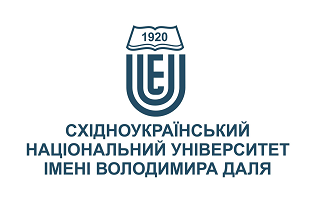 ПСИХОЛОГІЯ ТРАВМУЮЧИХ СИТУАЦІЙПСИХОЛОГІЯ ТРАВМУЮЧИХ СИТУАЦІЙСтупінь вищої освіти:магістрмагістрСпеціальність: 053 Психологія053 ПсихологіяРік підготовки:11Семестр викладання:веснянийвеснянийКількість кредитів ЄКТС:4,54,5Мова(-и) викладання:українськаукраїнськаВид семестрового контролюекзаменекзаменАвтор курсу та лектор:Автор курсу та лектор:Автор курсу та лектор:Автор курсу та лектор:Автор курсу та лектор:д. психол.н., проф., Лосієвська Ольга Геннадіївнад. психол.н., проф., Лосієвська Ольга Геннадіївнад. психол.н., проф., Лосієвська Ольга Геннадіївнад. психол.н., проф., Лосієвська Ольга Геннадіївнад. психол.н., проф., Лосієвська Ольга Геннадіївнад. психол.н., проф., Лосієвська Ольга Геннадіївнад. психол.н., проф., Лосієвська Ольга Геннадіївнад. психол.н., проф., Лосієвська Ольга Геннадіївнавчений ступінь, вчене звання, прізвище, ім’я та по-батьковівчений ступінь, вчене звання, прізвище, ім’я та по-батьковівчений ступінь, вчене звання, прізвище, ім’я та по-батьковівчений ступінь, вчене звання, прізвище, ім’я та по-батьковівчений ступінь, вчене звання, прізвище, ім’я та по-батьковівчений ступінь, вчене звання, прізвище, ім’я та по-батьковівчений ступінь, вчене звання, прізвище, ім’я та по-батьковівчений ступінь, вчене звання, прізвище, ім’я та по-батьковіпрофесор кафедри психології та соціологіїпрофесор кафедри психології та соціологіїпрофесор кафедри психології та соціологіїпрофесор кафедри психології та соціологіїпрофесор кафедри психології та соціологіїпрофесор кафедри психології та соціологіїпрофесор кафедри психології та соціологіїпрофесор кафедри психології та соціологіїпосадапосадапосадапосадапосадапосадапосадапосадаinfinity88lug@gmail.com+38-066-510-38-85Вайбер за номеромВайбер за номеромзгідно з графіком консультаційелектронна адресателефонмесенджермесенджерконсультаціїВикладач практичних занять:*Викладач практичних занять:*Викладач практичних занять:*Викладач практичних занять:*Викладач практичних занять:*д.психол.н., проф. Лосієвська Ольга Геннадіївнад.психол.н., проф. Лосієвська Ольга Геннадіївнад.психол.н., проф. Лосієвська Ольга Геннадіївнад.психол.н., проф. Лосієвська Ольга Геннадіївнад.психол.н., проф. Лосієвська Ольга Геннадіївнад.психол.н., проф. Лосієвська Ольга Геннадіївнад.психол.н., проф. Лосієвська Ольга Геннадіївнад.психол.н., проф. Лосієвська Ольга Геннадіївнавчений ступінь, вчене звання, прізвище, ім’я та по-батьковівчений ступінь, вчене звання, прізвище, ім’я та по-батьковівчений ступінь, вчене звання, прізвище, ім’я та по-батьковівчений ступінь, вчене звання, прізвище, ім’я та по-батьковівчений ступінь, вчене звання, прізвище, ім’я та по-батьковівчений ступінь, вчене звання, прізвище, ім’я та по-батьковівчений ступінь, вчене звання, прізвище, ім’я та по-батьковівчений ступінь, вчене звання, прізвище, ім’я та по-батьковіпрофесор кафедри психології та соціологіїпрофесор кафедри психології та соціологіїпрофесор кафедри психології та соціологіїпрофесор кафедри психології та соціологіїпрофесор кафедри психології та соціологіїпрофесор кафедри психології та соціологіїпрофесор кафедри психології та соціологіїпрофесор кафедри психології та соціологіїпосадапосадапосадапосадапосадапосадапосадапосадаinfinity88lug@gmail.com+38-066-510-38-85Вайбер за номеромВайбер за номеромЗгідно з графіком консультаційелектронна адресателефонмесенджермесенджерконсультаціїЦілі вивчення курсу:визначення теоретичних підходів в «Психології травмуючих ситуацій»; аналіз типів екстремальних та травмуючих ситуацій; визначення первинніих реакції та поведінку людини (групи людей) в екстремальних ситуаціях; проаналізувати симптоми посттравматичних стресових порушень; знати основні принципи та критерії діагностики порушень психіки та поведінки людини внаслідок екстремальних ситуацій (діагностичні рубрики згідно МКХ-11); оволодіння методами психодіагностики травмуючих станів, методів надання психологічної допомоги, визначення стратегії психологічної допомоги людині в екстремальній ситуації.Результати навчання:Знати: основні поняття кризової психології; теоретичні моделі посттравматичних стресових розладів, види, рівні реакцій на травматичну ситуацію, значення сімейного та інтерперсонального контексту при психологічних травмах, особливості переживання травматичного досвіду в дитячому віці; принципи та підходи, на яких мають ґрунтуватись психологічна діагностика, консультування, психологічна допомога і корекція осіб, що пережили травматичні ситуації; сутність основних психологічних проблем, з якими стикається психолог в роботі з особами, що пережили травматичні ситуації та шляхи їх розв'язання, нормативно-правову базу організації та діяльності травма-психолога; основні підходи до класифікації травмуючих ситуацій; етапи психологічної допомоги; порядок надання соціально-психологічних послуг громадянам, які перебувають у важкій життєвій ситуації.Вміння та навички: - здатність ефективно використовувати основні теоретичні конструкти психології травматичних ситуацій, що надають змогу професійно консультувати і надавати психологічну допомогу особам, що пережили травматичні ситуації; здатність грамотно використовувати інструменти психології для пізнання і вирішення найбільш актуальних задач соціально-психологічної адаптації; здатність розуміти суспільні процеси і впливати на них; здатність ефективно виконувати професійну діяльність та забезпечувати розв’язання психологічних проблем і досягнення позитивних результатів; здатність і готовність аналізувати психічний стан людини, соціально-психологічні явища, процеси та моделювати розвиток особистості- уміння орієнтуватись в спектрі проблем, що виникають внаслідок травматичних ситуацій: володіти навичками корекції особистості в період після травмуючої ситуації; визначати особливості техніки управління страхом; розкрити сучасні психотехніки саморегуляції; характеризувати симптоми, причини, механізми виникнення та фази розвитку ПТСР; формулювати характерні риси та види кризи; уточнити роль суїциду як наслідок соматичного захворювання або кризового стану, а також психосоматичні розлади як можливі наслідки стресів; - уміння обстежувати та надавати психологічні консультації особам, що пережили травматичні ситуації; - проводити групові психокорекційні заняття з особами різного віку, що пережили травматичні ситуації різноманітної етіології та різного ступеню важкості.Передумови до початку вивчення:Базові знання та уявлення з загальної психології,  психофізіології, клінічної психології, патопсихології, основ психологічного консультування, психотерапії та психокорекції, соціальної психології, гендерної психології№ТемаГодини (Л/ЛБ/ПЗ)Стислий змістІнструменти і завданняТравмуюча ситуація та її психологічні наслідки.денна2/0/2заочна0,5/0/0,5Поняття травмуючої ситуації. Її ознаки та різновиди. Історія вивчення психологічних реакцій на травмуючу ситуацію. Визначення психічної травми. Види психічних травм. Механізми формування психічних травм. Зв'язок психічних травм з психічними розладами. Участь в обговоренніТестиІндивідуальні завданняПрезентаціїТравмуюча ситуація та її психологічні наслідки.денна2/0/2Підходи та пояснювальні системи в розумінні психотравмуючої ситуації, травми та переживань. Основні проблеми вивчення  психотравмуючих ситуацій. Психологічні особливості травмованої особи. Сприйняття травмуючої ситуації людиною. Види та рівні реакцій на травмуючу ситуацію. Групи ризику розвитку ПТСР.Участь в обговоренніТестиІндивідуальні завданняПрезентаціїСтрес, травматичний стрес та посттравматичний стресовий розлад.денна2/0/2Динаміка психологічних реакцій при катастрофах. Посттравматичний стресовий розлад. Стрес, травматичний стрес та посттравматичний стресовий розлад. Нозологічні одиниці МКХ-11, пов’язані із травматичним стресом. Епідеміологія ПТСР та його діагностичні критерії. Теоретичні моделі ПТСР. Участь в обговоренніТестиІндивідуальні завданняПрезентаціїСтрес, травматичний стрес та посттравматичний стресовий розлад. Стратегії кризового консультування  денна4/0/4заочна0,5/0/0,5Теоретичні моделі ПТСР. Посттравматичний стрес та вторинна травма. Історія досліджень постравматичного стресового розладу у вітчизняній та зарубіжній психології. Особливості посттравматичного стресу у дітей. Діагностика посттравматичного стресового розладу. Профілактичні, діагностичні та реабілітаційні процедури.Участь в обговоренніТестиІндивідуальні завданняПрезентаціїОсобливості психічних процесів і станів при ПТСР.денна2/0/2заочна0,5/0/0,5Індивідуальні особливості переживання ПТСР. ПТСР і внутрішні конфлікти. Робота механізмів психологічного захисту (дисоціація). Аутодеструктивна поведінка і ПТСР. Консультування осіб, схильних до суїциду. Психодіагностика розладів, пов’язаних із травматичним стресом. Особистісна трансформація в переживанні психотравмуючої ситуації.Участь в обговоренніТестиІндивідуальні завданняПрезентаціїОсобливості психічних процесів і станів при ПТСР.денна2/0/2Індивідуальні особливості переживання ПТСР. ПТСР і внутрішні конфлікти. Робота механізмів психологічного захисту (дисоціація). Аутодеструктивна поведінка і ПТСР. Консультування осіб, схильних до суїциду. Психодіагностика розладів, пов’язаних із травматичним стресом.Участь в обговоренніТестиІндивідуальні завданняПрезентаціїПсихологічні проблеми психолога при роботі з потерпілими від екстремальних ситуацій.денна4/0/4заочна0,5/0/0,5Вторинний ПТСР психолога та його профілактика. Особливості травматичного досвіду в різних соціальних ситуаціях. Поняття психологічної травми та посттравматичного стресового розладу.Участь в обговоренніТестиІндивідуальні завданняПрезентаціїПоняття психологічної травми та посттравматичного стресового розладу.денна2/0/2заочна0,5/0/0,5Особливості травматичного досвіду в різних соціальних ситуаціях. Психологічні наслідки втягнення у деструктивний культ (секту). Участь в обговоренніТестиІндивідуальні завданняПрезентаціїРізновиди та психологічні наслідки насильства.денна2/0/2заочна0,5/0/0,5Консультування дітей, що постраждали від насильства. Консультування жертв сексуального насильства. Консультування жертв сімейного насильства. Екстрена психологічна допомога та кризова інтервенція..Участь в обговоренніТестиІндивідуальні завданняПрезентаціїМожливості та методи психологічної корекції при травматичних розладах.денна2/0/2заочна0,5/0/0,5Психологічна допомога у кризових психологічних станах. Дебрифінг як метод роботи з потерпілими від екстремальної ситуації. Методи зняття психологічного напруження, робота з емоційними переживаннями потерпілих. Можливості та методи психологічної корекції при травматичних розладах.Участь в обговоренніТестиІндивідуальні завданняПрезентаціїЗагальні особливості психокорекційної роботи з психологічною травмою.денна2/0/2заочна0,5/0/0,5Особливості групової психокорекції в роботі з психологічною травмою. Когнітивно-біхевіоральний підхід до психологічної травми. Психодинамічний підхід в роботі з психологічною травмою.Участь в обговоренніТестиІндивідуальні завданняПрезентаціїЗагальні особливості психокорекційної роботи з психологічною травмою.денна2/0/2Тілесно-орієнтовані вправи та арт-техніки в роботі з психологічною травмою. Системна сімейна психотерапія в роботі з травматичними переживаннями. Кататимно-імагінативна психотерапія в роботі з психологічною травмоюУчасть в обговоренніТестиІндивідуальні завданняПрезентаціїЗагальні особливості психокорекційної роботи з психологічною травмою.денна2/0/2Нейролінгівістичне програмування в роботі з психологічною травмою. Робота з травматичними екзистенціальними переживаннями. Особливості травматичного досвіду в різних соціальних ситуаціяхУчасть в обговоренніТестиІндивідуальні завданняПрезентаціїПрофілактичні, діагностичні та реабілітаційні процедури. Психологічні техніки.денна2/0/2Усвідомлення власної унікальності, пошук внутрішніх ресурсів. Способи емоційної саморегуляції та релаксації, вирішення особистих проблем. Робота з емоційними переживаннями, травмою, переведення дефіциту в ресурс. Конфронтація з екзистенційними феноменами. Внутрішня інтеграція, розвиток відкритості новому досвіду, толерантності до невизначеності. Розвиток навичок постановки життєвих цілей, формування життєвої стратегії. Розвиток системи цінностей, усвідомлення власного життєвого сенсу.Участь в обговоренніТестиІндивідуальні завданняПрезентаціїІнструменти та завданняКількість балівУчасть в обговоренні10 (по 0,72 балів за 1 ЛК)Практичні заняття28 (14 практичних по 2 бали за 1 ПК)Самостійна робота (контрольні роботи, реферати, есе, презентації, опрацювання наукової літератури тощо)32Підсумковий екзаменаційний (заліковий) тест30Разом100Сума балів за всі види навчальної діяльностіОцінка ECTSОцінка за національною шкалоюОцінка за національною шкалоюСума балів за всі види навчальної діяльностіОцінка ECTSдля екзамену, курсового проекту (роботи), практикидля заліку90 – 100Авідміннозараховано82-89Вдобрезараховано74-81Сдобрезараховано64-73Dзадовільнозараховано60-63Езадовільнозараховано35-59FXнезадовільно з можливістю повторного складанняне зараховано з можливістю повторного складання0-34Fнезадовільно з обов’язковим повторним вивченням дисциплінине зараховано з обов’язковим повторним вивченням дисципліниПлагіат та академічна доброчесність:Під час виконання завдань здобувач вищої освіти має дотримуватись політики академічної доброчесності. Дотримання академічної доброчесності за курсом ґрунтується на внутрішньо-університетській системі запобігання та виявлення академічного плагіату. Запозичення мають бути оформлені відповідними посиланнями. Особистісна думка має бути викладена при поєднанні прояву вищої культури розуміння матеріалу та свідомості особистості з повним дотриманням авторського права. До основних вимог за курсом віднесено: посилання на джерела інформації у разі використання ідей, розробок, тверджень, відомостей; надання достовірної інформації про результати власної навчальної (наукової, творчої) діяльності, використані методики досліджень і джерела інформації. Перевірка текстів на унікальність здійснюється з використанням програмних засобів UNICHEK та Antiplagiarism.netПерезарахування кредитів:Завдання і заняття:Здобувач вищої освіти може пройти певні онлайн-курси, які пов'язані з темами дисципліни, на онлайн-платформах. При поданні документу про проходження курсу здобувачу можуть бути перезараховані певні теми курсу та нараховані бали за завдання.Всі завдання, передбачені програмою курсу, мають бути виконані своєчасно і оцінені в спосіб, зазначений вище. Аудиторні заняття мають відвідуватись регулярно. Пропущені заняття (з будь-яких причин) мають бути відпрацьовані з отриманням відповідної оцінки не пізніше останнього тижня поточного семестру. В разі поважної причини (хвороба, академічна мобільність тощо) терміни можуть бути збільшені за письмовим дозволом декана.Поведінка в аудиторії:Здобувачі вищої освіти користуються у суспільстві всіма правами самостійних, дорослих людей, а тому мають виконувати всі правила внутрішнього розпорядку, що існують у Східноукраїнському національному університеті ім. В. Даля.Основний вид діяльності здобувачів вищої освіти — навчання. Студентство в аудиторії є транслятором загальних норм культури поведінки: інтелігентність, точність, дисциплінованість, акуратність, відповідальність, тощо.Здобувачі вищої освіти обов’язково мають дотримуватися вимог техніки безпеки.Під час контролю знань здобувачі:є підготовленими відповідно до вимог даного курсу;розраховують тільки на власні знання (не шукають інші джерела інформації або «допомоги» інших осіб);не заважають іншим;виконують усі вимоги викладачів щодо контролю знань.